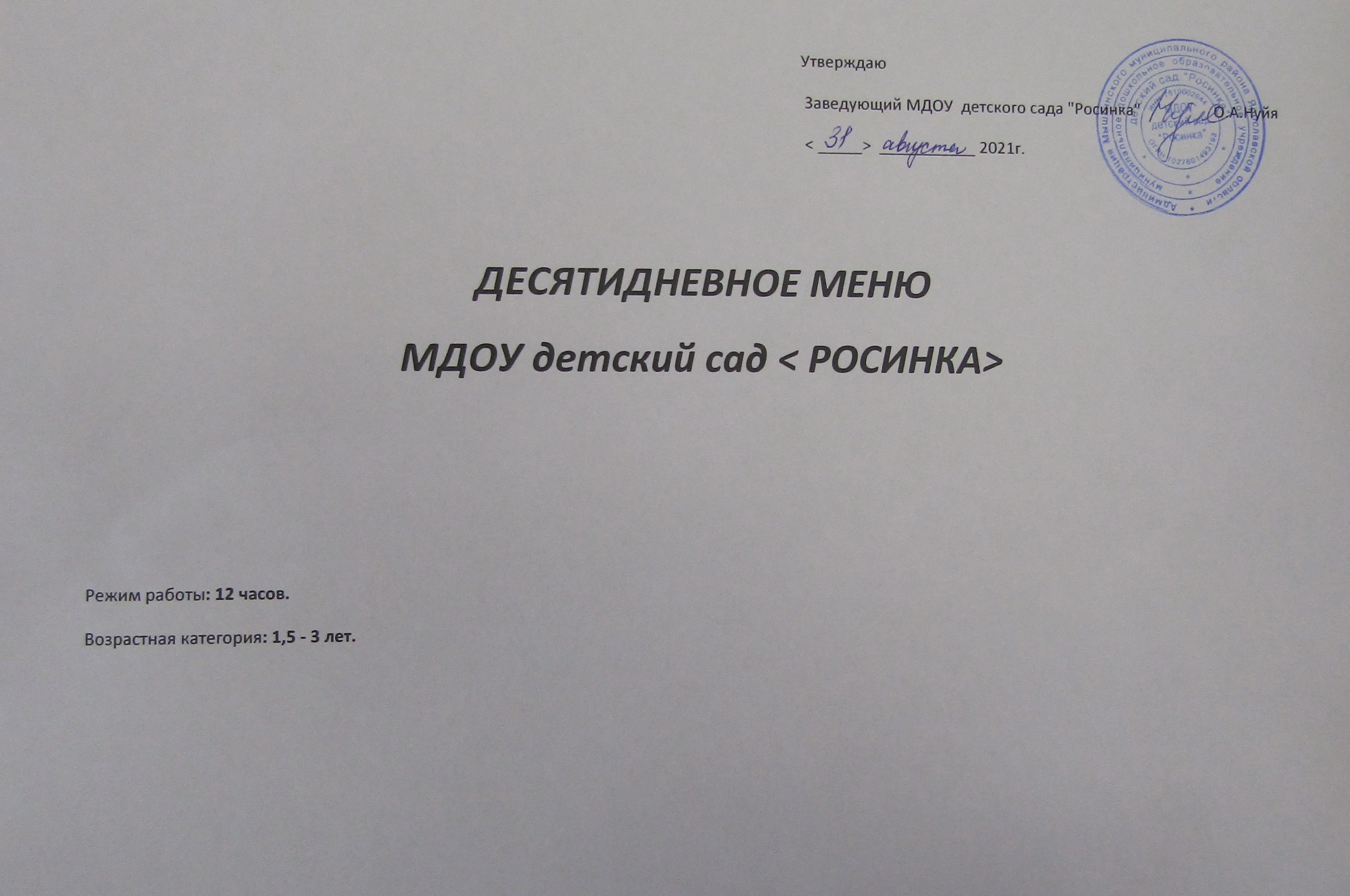                                                                                                                                                                           Утверждаю                                                                                                                                                                           Заведующий МДОУ  детского сада "Росинка"                   О.А.Нуйя                                                                                                                                                                           < _____>  ___________ 2021г.ДЕСЯТИДНЕВНОЕ МЕНЮМДОУ детский сад < РОСИНКА>Режим работы: 12 часов.Возрастная категория: 1,5 - 3 лет.*-"МР"-"Питание детей в дошкольных организациях"  (методические рекомендации) г. Ярославль , 2010г.**-"ТК" -"Сборник технологических карт для детских дошкольных и школьных учреждений"г. Москва,2009г.***-"МР"-" Питание детей в дошкольных организациях" (методические рекомендации) г. Ярославль,2017г.Неделя первая.  День первый-понедельникНеделя первая.  День первый-понедельникНеделя первая.  День первый-понедельникНеделя первая.  День первый-понедельникНеделя первая.  День первый-понедельникНеделя первая.  День первый-понедельникНеделя первая.  День первый-понедельникНеделя первая.  День первый-понедельникНеделя первая.  День первый-понедельникНеделя первая.  День первый-понедельникНеделя первая.  День первый-понедельникНеделя первая.  День первый-понедельникНеделя первая.  День первый-понедельникНеделя первая.  День первый-понедельникНеделя первая.  День первый-понедельникНеделя первая.  День первый-понедельникНеделя первая.  День первый-понедельникНеделя первая.  День первый-понедельникНеделя первая.  День первый-понедельникНеделя первая.  День первый-понедельникНеделя первая.  День первый-понедельникНеделя первая.  День первый-понедельникНеделя первая.  День первый-понедельникНеделя первая.  День первый-понедельникНеделя первая.  День первый-понедельникНеделя первая.  День первый-понедельникНеделя первая.  День первый-понедельникНеделя первая.  День первый-понедельникНеделя первая.  День первый-понедельникНеделя первая.  День первый-понедельникНеделя первая.  День первый-понедельникНеделя первая.  День первый-понедельникНеделя первая.  День первый-понедельникНеделя первая.  День первый-понедельникНеделя первая.  День первый-понедельникНеделя первая.  День первый-понедельник№Рец.ЗавтракЗавтракЗавтракЗавтракВыходВыходБелкиБелкиЖирыЖирыЖирыУглеводыУглеводыУглеводыКкалКкалКкалКкалМинеральные в-ваМинеральные в-ваМинеральные в-ваМинеральные в-ваМинеральные в-ваМинеральные в-ваМинеральные в-ваМинеральные в-ваМинеральные в-ваВитаминыВитаминыВитаминыВитаминыВитаминыВитаминыВитаминыВитаминыВитаминыCaCaCaCaFeFeFeFeFeBBBBBBCCC*Мр№34Каша молочная "геркулес" жидкаяКаша молочная "геркулес" жидкаяКаша молочная "геркулес" жидкаяКаша молочная "геркулес" жидкая1501504,044,042,92,92,9222222110,5110,5110,5110,51201201201200,70,70,70,70,70,1110,1110,1110,1400,1400,1401,151,151,15Мр№98Кофейный напиток на молокеКофейный напиток на молокеКофейный напиток на молокеКофейный напиток на молоке1501503,93,93,43,43,423,423,423,41421421421421621621621620,180,180,180,180,180,540,540,540,0190,0190,0191,981,981,98Хлеб пшеничный,  масло сл.      Хлеб пшеничный,  масло сл.      Хлеб пшеничный,  масло сл.      Хлеб пшеничный,  масло сл.      40/540/51,651,655,75,75,716,216,216,297,997,997,997,94,54,54,54,50,30,30,30,30,30,030,030,030,0150,0150,015---**Тк№27Сыр порционныйСыр порционныйСыр порционныйСыр порционный663,43,44,54,54,500030,630,630,630,63333--------------Итого за завтрак :Итого за завтрак :Итого за завтрак :Итого за завтрак :35135112,6912,6915,215,215,284,784,784,7370-22%370-22%370-22%370-22%183,1183,1183,1183,11,381,381,381,381,380,190,190,190,3670,3670,3673,243,243,24                            Обед                            Обед                            Обед                            Обед                            Обед                            Обед                            Обед                            Обед                            Обед                            Обед                            Обед                            Обед                            Обед                            Обед                            Обед                            Обед                            Обед                            Обед                            Обед                            Обед                            Обед                            Обед                            Обед                            Обед                            Обед                            Обед                            Обед                            Обед                            Обед                            Обед                            Обед                            Обед                            Обед                            Обед                            Обед                            ОбедМр №10Тк№1Суп картофельный с горохомБульон мясокостныйСуп картофельный с горохомБульон мясокостныйСуп картофельный с горохомБульон мясокостныйСуп картофельный с горохомБульон мясокостный1501504,684,681,81,81,816,0216,0216,02165,6165,6165,6165,634,234,234,234,21,441,441,441,441,440,160,160,160,540,540,541,321,321,32Мр№57жаркое по-домашнему,        огурец (помидор)жаркое по-домашнему,        огурец (помидор)жаркое по-домашнему,        огурец (помидор)жаркое по-домашнему,        огурец (помидор)150351503512,80,312,80,317,3-17,3-17,3-16,90,916,90,916,90,9308,25308,25308,25308,2532,4832,4832,4832,482,70,22,70,22,70,22,70,22,70,20,140,010,140,010,140,010,120,010,120,010,120,019,42,59,42,59,42,5Мр№ 90Компот из свежих плодов +vit "C"Компот из свежих плодов +vit "C"Компот из свежих плодов +vit "C"Компот из свежих плодов +vit "C"1501500,10,1---15,315,315,381,781,781,781,722220,20,20,20,20,2---------Хлеб ржаной, хлеб пшеничныйХлеб ржаной, хлеб пшеничныйХлеб ржаной, хлеб пшеничныйХлеб ржаной, хлеб пшеничный40/2040/203,13,10,90,90,914,514,514,583,583,583,583,5121212120,60,60,60,60,60,060,060,060,030,030,03---Итого за обед :Итого за обед :Итого за обед :Итого за обед :48548520,9820,9820202063,863,863,8650-37%650-37%650-37%650-37%142,1142,1142,1142,14,464,464,464,464,460,3260,3260,3260,3050,3050,30513,1213,1213,12Полдник Полдник Полдник Полдник Сок натуральныйСок натуральныйСок натуральныйСок натуральный2002005,595,596,386,386,389,389,389,38117,31117,31117,31117,312262262262260,20,20,20,20,20,080,080,080,320,320,322,82,82,8Кондитерское изделиеКондитерское изделиеКондитерское изделиеКондитерское изделие20202,92,93,83,83,830,130,130,162,462,462,462,4------------------ФруктФруктФруктФрукт1001001,21,2---10,710,710,738,738,738,738,7202020202,52,52,52,52,5---0,050,050,055,05,05,0Итого за полдник :Итого за полдник :Итого за полдник :Итого за полдник :3003009,699,6910,1810,1810,1850,1850,1850,18226,68-12,6%226,68-12,6%226,68-12,6%226,68-12,6%2462462462462,72,72,72,72,70,080,080,080,370,370,377,87,87,8Ужин Ужин Ужин Ужин Мр№ 14Суп молочный с макаронными изделиямиСуп молочный с макаронными изделиямиСуп молочный с макаронными изделиямиСуп молочный с макаронными изделиями1501505,945,944,864,864,86181818182182182182165,6165,6165,6165,60,360,360,360,360,360,070,070,070,20,20,20,90,90,9Мр№96Чай с сахаромЧай с сахаромЧай с сахаромЧай с сахаром15015022222191919110110110110808080800,80,80,80,80,80,030,030,031,21,21,21,11,11,1Яйцо Яйцо Яйцо Яйцо 4040554,64,64,60,30,30,31212121221,821,821,821,8111110,020,020,020,170,170,17---Итого за ужин :Итого за ужин :Итого за ужин :Итого за ужин :30030012,9412,9411,4611,4611,4637,337,337,3304-17,3%304-17,3%304-17,3%304-17,3%267,4267,4267,4267,42,162,162,162,162,160,120,120,121,571,571,57222Итого за день:Итого за день:Итого за день:Итого за день:1430143057,657,658,8458,8458,84235,98235,98235,981680,68-100,4%1680,68-100,4%1680,68-100,4%1680,68-100,4%838,3838,3838,3838,310,710,710,710,710,70,7130,7130,7132,6122,6122,61247,1947,1947,19Неделя первая.  День второй-вторникНеделя первая.  День второй-вторникНеделя первая.  День второй-вторникНеделя первая.  День второй-вторникНеделя первая.  День второй-вторникНеделя первая.  День второй-вторникНеделя первая.  День второй-вторникНеделя первая.  День второй-вторникНеделя первая.  День второй-вторникНеделя первая.  День второй-вторникНеделя первая.  День второй-вторникНеделя первая.  День второй-вторникНеделя первая.  День второй-вторникНеделя первая.  День второй-вторникНеделя первая.  День второй-вторникНеделя первая.  День второй-вторникНеделя первая.  День второй-вторникНеделя первая.  День второй-вторникНеделя первая.  День второй-вторникНеделя первая.  День второй-вторникНеделя первая.  День второй-вторникНеделя первая.  День второй-вторникНеделя первая.  День второй-вторникНеделя первая.  День второй-вторникНеделя первая.  День второй-вторникНеделя первая.  День второй-вторникНеделя первая.  День второй-вторникНеделя первая.  День второй-вторникНеделя первая.  День второй-вторникНеделя первая.  День второй-вторникНеделя первая.  День второй-вторникНеделя первая.  День второй-вторникНеделя первая.  День второй-вторникНеделя первая.  День второй-вторникНеделя первая.  День второй-вторникНеделя первая.  День второй-вторникЗавтракЗавтракЗавтракВыходВыходБелкиБелкиБелкиБелкиБелкиЖирыЖирыУглеводыУглеводыУглеводыКкалКкалКкалКкалМинеральные  в-ваМинеральные  в-ваМинеральные  в-ваМинеральные  в-ваМинеральные  в-ваМинеральные  в-ваМинеральные  в-ваВитаминыВитаминыВитаминыВитаминыВитаминыВитаминыВитаминыВитаминыВитаминыВитаминыЗавтракЗавтракЗавтракВыходВыходБелкиБелкиБелкиБелкиБелкиЖирыЖирыУглеводыУглеводыУглеводыКкалКкалКкалКкалCaCaCaCaCaFeFeВВВВВВВВССМр№32Каша пшенная молочная жидкаяКаша пшенная молочная жидкаяКаша пшенная молочная жидкая1501506,336,336,336,336,338,98,925,4925,4925,49207,38207,38207,38207,381501501501501501,01,00,120,120,120,120,120,180,180,181,41,4Мр№100Какао с молокомКакао с молокомКакао с молоком1501500,20,20,20,20,2--12,412,412,448,748,748,748,71321321321321321,01,00,120,120,120,120,120,180,180,181,41,4Хлеб пшеничный , масло сл.Хлеб пшеничный , масло сл.Хлеб пшеничный , масло сл.40/540/51,91,91,91,91,96,16,1131313120,6120,6120,6120,6555550,30,30,030,030,030,030,030,020,020,02--Итого за завтрак :Итого за завтрак :Итого за завтрак :3453458,738,738,738,738,7316,516,553,8953,8953,89383,48-21,3%383,48-21,3%383,48-21,3%383,48-21,3%2882882882882882,42,40,280,280,280,280,280,380,380,382,82,8                            Обед                            Обед                            Обед                            Обед                            Обед                            Обед                            Обед                            Обед                            Обед                            Обед                            Обед                            Обед                            Обед                            Обед                            Обед                            Обед                            Обед                            Обед                            Обед                            Обед                            Обед                            Обед                            Обед                            Обед                            Обед                            Обед                            Обед                            Обед                            Обед                            Обед                            Обед                            Обед                            Обед                            Обед                            Обед                            ОбедМр№7Тк№27Щи из свежей капусты с картофелемБульон мясокостныйЩи из свежей капусты с картофелемБульон мясокостныйЩи из свежей капусты с картофелемБульон мясокостный1501506,36,36,36,36,36,76,78,58,58,5119,5119,5119,5119,542424242420,40,40,060,060,060,060,060,040,040,0417,217,2Мр№55Мр№74Гуляш Каша гречневая рассыпчатаяГуляш Каша гречневая рассыпчатаяГуляш Каша гречневая рассыпчатая6090609019,51,819,51,819,51,819,51,819,51,821,1321,133,410,83,410,83,410,827511527511527511527511516,81716,81716,81716,81716,8172,53,52,53,50,050,150,050,150,050,150,050,150,050,150,0150,070,0150,070,0150,071-1-Мр№91Компот из сух. фр. +vit"C"Компот из сух. фр. +vit"C"Компот из сух. фр. +vit"C"1501500,560,560,560,560,56--27,927,927,985,5685,5685,5685,5622222222220,60,60,20,20,20,20,20,020,020,020,60,6Хлеб ржаной, хлеб пшеничныйХлеб ржаной, хлеб пшеничныйХлеб ржаной, хлеб пшеничный40/2040/203,13,13,13,13,10,90,914,514,514,583,583,583,583,512121212120,60,60,060,060,060,060,060,30,30,3--Итого за обед :Итого за обед :Итого за обед :51051031,2631,2631,2631,2631,2631,731,765,165,165,1678,56- 37,69%678,56- 37,69%678,56- 37,69%678,56- 37,69%57,857,857,857,857,87,27,20,870,870,870,870,870,5550,5550,55518,818,8                      Полдник                      Полдник                      Полдник                      Полдник                      Полдник                      Полдник                      Полдник                      Полдник                      Полдник                      Полдник                      Полдник                      Полдник                      Полдник                      Полдник                      Полдник                      Полдник                      Полдник                      Полдник                      Полдник                      Полдник                      Полдник                      Полдник                      Полдник                      Полдник                      Полдник                      Полдник                      Полдник                      Полдник                      Полдник                      Полдник                      Полдник                      Полдник                      Полдник                      Полдник                      Полдник                      ПолдникМр№103Кисломолочный напиток Кисломолочный напиток 1501501505,595,595,595,596,386,386,386,389,389,389,38117,31117,31117,31117,312482482482482480,20,20,20,040,040,040,260,260,260,60,6Мр№107Булочка сдобная Булочка сдобная 6060601,11,11,11,112,112,112,112,112,812,812,8117,3117,3117,3117,3666660,20,20,20,20,20,20,020,020,02--Фрукт (сок -200)Фрукт (сок -200)1001001001,21,21,21,2----10,710,710,778,778,778,778,720202020202,52,52,5---0,050,050,0555Итого за полдник :Итого за полдник :3103103107,897,897,897,898,488,488,488,4832,8832,8832,88342-19%342-19%342-19%342-19%2742742742742742,92,92,90,240,240,240,330,330,335,65,6                     Ужин                     Ужин                     Ужин                     Ужин                     Ужин                     Ужин                     Ужин                     Ужин                     Ужин                     Ужин                     Ужин                     Ужин                     Ужин                     Ужин                     Ужин                     Ужин                     Ужин                     Ужин                     Ужин                     Ужин                     Ужин                     Ужин                     Ужин                     Ужин                     Ужин                     Ужин                     Ужин                     Ужин                     Ужин                     Ужин                     Ужин                     Ужин                     Ужин                     Ужин                     Ужин                     УжинМр№48Мр№78Рыба тушёная с овощамиПюре картофельноеРыба тушёная с овощамиПюре картофельное60    9060    9060    90175,5175,5175,5175,512,25,112,25,112,25,112,25,114,47,814,47,814,47,8248,185248,185248,185248,18540,44140,44140,44140,44140,4411,40,71,40,71,40,70,110,10,110,10,110,10,090,090,090,090,090,093,733,73Мр№90Компот из  свежих плодовКомпот из  свежих плодов1501501500,20,20,20,2----42,142,142,152,652,652,652,622222---------0,20,2 Итого за ужин : Итого за ужин :33033033024,524,524,524,517,317,317,317,364,364,364,3385,2-21,4%385,2-21,4%385,2-21,4%385,2-21,4%83,483,483,483,483,42,12,12,10,210,210,210,180,180,186,96,9Итого за день:Итого за день:115011501150273,84273,84273,84273,8474,374,374,374,3216,17216,17216,171689,24-100,6%1689,24-100,6%1689,24-100,6%1689,24-100,6%703,2703,2703,2703,2703,214,614,614,61,591,591,591,4451,4451,44534,234,2Неделя первая.   День третий-средаНеделя первая.   День третий-средаНеделя первая.   День третий-средаНеделя первая.   День третий-средаНеделя первая.   День третий-средаНеделя первая.   День третий-средаНеделя первая.   День третий-средаНеделя первая.   День третий-средаНеделя первая.   День третий-средаНеделя первая.   День третий-средаНеделя первая.   День третий-средаНеделя первая.   День третий-средаНеделя первая.   День третий-средаНеделя первая.   День третий-средаНеделя первая.   День третий-средаНеделя первая.   День третий-средаНеделя первая.   День третий-средаНеделя первая.   День третий-средаНеделя первая.   День третий-средаНеделя первая.   День третий-средаНеделя первая.   День третий-средаНеделя первая.   День третий-средаНеделя первая.   День третий-средаНеделя первая.   День третий-средаНеделя первая.   День третий-средаНеделя первая.   День третий-средаНеделя первая.   День третий-средаНеделя первая.   День третий-средаНеделя первая.   День третий-средаНеделя первая.   День третий-средаНеделя первая.   День третий-средаНеделя первая.   День третий-средаНеделя первая.   День третий-средаНеделя первая.   День третий-средаНеделя первая.   День третий-средаНеделя первая.   День третий-средаЗавтракЗавтракВыходВыходВыходБелкиБелкиБелкиБелкиЖирыЖирыЖирыЖирыУглеводыУглеводыУглеводыКкалКкалКкалКкалМинеральные в-ваМинеральные в-ваМинеральные в-ваМинеральные в-ваМинеральные в-ваМинеральные в-ваМинеральные в-ваМинеральные в-ваВитаминыВитаминыВитаминыВитаминыВитаминыВитаминыВитаминыВитаминыЗавтракЗавтракВыходВыходВыходБелкиБелкиБелкиБелкиЖирыЖирыЖирыЖирыУглеводыУглеводыУглеводыКкалКкалКкалКкалCaCaCaCaCaFeFeFeBBBBBBCCМр№35Каша молочная пшеничная жидкаяКаша молочная пшеничная жидкая1501501506,446,446,446,446,876,876,876,8728,2228,2228,22193,92193,92193,92193,921281281281281280,90,90,90,10,10,10,150,150,151,21,2Мр№98Кофейный напиток на молокеКофейный напиток на молоке1501501501,11,11,11,10,030,030,030,0314,314,314,350,250,250,250,21801801801801800,20,20,20,060,060,060,220,220,222,22,2Хлеб пшеничный, масло сл.Хлеб пшеничный, масло сл.40/540/540/51,91,91,91,96,16,16,16,1131313120,6120,6120,6120,6555550,30,30,30,030,030,030,020,020,02--Тк№27Сыр порционныйСыр порционный6662,42,42,42,44,54,54,54,535,535,535,529,529,529,529,5111110,10,10,10,010,010,010,030,030,030,20,2Итого за завтрак :Итого за завтрак :43543543514,1414,1414,1414,1420,220,220,220,265,5865,5865,58446,4-24,8%446,4-24,8%446,4-24,8%446,4-24,8%3303303303303301,81,81,80,20,20,20,420,420,423,63,6                             Обед                             Обед                             Обед                             Обед                             Обед                             Обед                             Обед                             Обед                             Обед                             Обед                             Обед                             Обед                             Обед                             Обед                             Обед                             Обед                             Обед                             Обед                             Обед                             Обед                             Обед                             Обед                             Обед                             Обед                             Обед                             Обед                             Обед                             Обед                             Обед                             Обед                             Обед                             Обед                             Обед                             Обед                             Обед                             ОбедМр ч2 18Суп картофельный с рыбными консервамиСуп картофельный с рыбными консервами15015015010,5710,5710,5710,573,293,293,293,295,365,365,369393939326262626260,70,70,70,260,260,260,080,080,0855Мр№59Котлета мясная (из куры)Котлета мясная (из куры)60606011,7211,7211,7211,7211,711,711,711,75,745,745,74286,8286,8286,8286,822222222222,32,32,30,10,10,10,10,10,111Мр№25Овощи тушёныеОвощи тушёные9090901,841,841,841,843,23,23,23,210,8710,8710,87128,1128,1128,1128,118,218,218,218,218,23.93.93.90,180,180,180,090,090,09--Помидор (огурец)Помидор (огурец)3535350,50,50,50,50,10,10,10,11,71,71,711111111666660,40,40,40,030,030,030,020,020,0211,511,5Мр№ 90Компот из свежих плодов + Vit"CКомпот из свежих плодов + Vit"C1501501500,20,20,20,2----12,112,112,182,682,682,682,688888111---0,020,020,020,80,8Хлеб ржаной, хлеб пшеничныйХлеб ржаной, хлеб пшеничный40/2040/2040/203,13,13,13,10,90,90,90,914,514,514,583,583,583,583,512121212120,60,60,60,060,060,060,030,030,03--Итого за обед :Итого за обед :54554554527,9327,9327,9327,9319,1919,1919,1919,1945,2745,2745,27593-35%593-35%593-35%593-35%92,292,292,292,292,28,98,98,90,370,370,370,250,250,2518,318,3                       Полдник                       Полдник                       Полдник                       Полдник                       Полдник                       Полдник                       Полдник                       Полдник                       Полдник                       Полдник                       Полдник                       Полдник                       Полдник                       Полдник                       Полдник                       Полдник                       Полдник                       Полдник                       Полдник                       Полдник                       Полдник                       Полдник                       Полдник                       Полдник                       Полдник                       Полдник                       Полдник                       Полдник                       Полдник                       Полдник                       Полдник                       Полдник                       Полдник                       Полдник                       Полдник                       ПолдникСок натуральныйСок натуральный2002002005,595,595,595,596,386,386,386,389,389,389,38117,31117,31117,31117,31222220,70,70,7------2,72,7Кондитерское изделиеКондитерское изделие101010141414141,91,91,91,915151566,266,266,266,2666660,050,050,05---0,010,010,010,40,4Фрукт Фрукт 1001001001,21,21,21,2----10,710,710,738,738,738,738,720202020202,52,52,5---0,050,050,0555Итого за полдник :Итого за полдник :3203203209,899,899,899,8910,1810,1810,1810,1850,1850,1850,18222,21-20%222,21-20%222,21-20%222,21-20%28282828283,253,253,25---0,060,060,068,18,1                          Ужин                          Ужин                          Ужин                          Ужин                          Ужин                          Ужин                          Ужин                          Ужин                          Ужин                          Ужин                          Ужин                          Ужин                          Ужин                          Ужин                          Ужин                          Ужин                          Ужин                          Ужин                          Ужин                          Ужин                          Ужин                          Ужин                          Ужин                          Ужин                          Ужин                          Ужин                          Ужин                          Ужин                          Ужин                          Ужин                          Ужин                          Ужин                          Ужин                          Ужин                          Ужин                          УжинМр№46Запеканка из творога Сметана (повидло или сг. молоко)Запеканка из творога Сметана (повидло или сг. молоко)150/30150/30150/30150/30150/3022,4722,4722,477,137,137,1369,8569,8569,8569,85213,45213,45213,45213,451861861861,41,41,41,41,40,10,10,10,50,50,50,6Мр№96Напиток яблочный (апельсиновый, лимонный)Напиток яблочный (апельсиновый, лимонный)1501501501501503,773,773,773,933,933,9325,9525,9525,9525,9550,9250,9250,9250,922220,20,20,20,20,2-------Итого за ужин :Итого за ужин :33033033033033026,2426,2426,2411,0611,0611,0695,895,895,895,8369,2-20,5%369,2-20,5%369,2-20,5%369,2-20,5%1881881881,61,61,61,61,60,10,10,10,50,50,50,6Итого за день:Итого за день:1755175517551755175578,278,278,221,6321,6321,63256,83256,83256,83256,831669,01-100,2%1669,01-100,2%1669,01-100,2%1669,01-100,2%644,2644,2644,216,516,516,516,516,50,670,670,671,241,241,2431Неделя первая.  День четвёртый-четверг.Неделя первая.  День четвёртый-четверг.Неделя первая.  День четвёртый-четверг.Неделя первая.  День четвёртый-четверг.Неделя первая.  День четвёртый-четверг.Неделя первая.  День четвёртый-четверг.Неделя первая.  День четвёртый-четверг.Неделя первая.  День четвёртый-четверг.Неделя первая.  День четвёртый-четверг.Неделя первая.  День четвёртый-четверг.Неделя первая.  День четвёртый-четверг.Неделя первая.  День четвёртый-четверг.Неделя первая.  День четвёртый-четверг.Неделя первая.  День четвёртый-четверг.Неделя первая.  День четвёртый-четверг.Неделя первая.  День четвёртый-четверг.Неделя первая.  День четвёртый-четверг.Неделя первая.  День четвёртый-четверг.Неделя первая.  День четвёртый-четверг.Неделя первая.  День четвёртый-четверг.Неделя первая.  День четвёртый-четверг.Неделя первая.  День четвёртый-четверг.Неделя первая.  День четвёртый-четверг.Неделя первая.  День четвёртый-четверг.Неделя первая.  День четвёртый-четверг.Неделя первая.  День четвёртый-четверг.Неделя первая.  День четвёртый-четверг.Неделя первая.  День четвёртый-четверг.Неделя первая.  День четвёртый-четверг.Неделя первая.  День четвёртый-четверг.Неделя первая.  День четвёртый-четверг.Неделя первая.  День четвёртый-четверг.Неделя первая.  День четвёртый-четверг.Неделя первая.  День четвёртый-четверг.Неделя первая.  День четвёртый-четверг.Неделя первая.  День четвёртый-четверг.ЗавтракЗавтракВыходВыходВыходВыходВыходБелкиБелкиБелкиЖирыЖирыЖирыУглеводыУглеводыУглеводыУглеводыКкалКкалКкалКкалМинеральные в-ваМинеральные в-ваМинеральные в-ваМинеральные в-ваМинеральные в-ваМинеральные в-ваМинеральные в-ваМинеральные в-ваВитаминыВитаминыВитаминыВитаминыВитаминыВитаминыВитаминыЗавтракЗавтракВыходВыходВыходВыходВыходБелкиБелкиБелкиЖирыЖирыЖирыУглеводыУглеводыУглеводыУглеводыКкалКкалКкалКкалCaCaCaFeFeFeFeFeBBBBBBCМр№31Каша молочная манная жидкаяКаша молочная манная жидкая1501501501501506,186,186,188,378,378,3732,3432,3432,3432,34182,48182,48182,48182,481441441440,40,40,40,40,40,060,060,060,160,160,161,4Мр№100Какао с молокомКакао с молоком1501501501501502,792,792,792,552,552,5513,2713,2713,2713,2787,2587,2587,2587,251801801800,20,20,20,20,20,060,060,060,220,220,222,2Хлеб пшеничный , масло сл.Хлеб пшеничный , масло сл.40/540/540/540/540/51,91,91,96,16,16,113131313120,6120,6120,6120,65550,30,30,30,30,30,030,030,030,020,020,02-Итого за завтрак :Итого за завтрак :34534534534534510,8710,8710,8715,4215,4215,4258,6158,6158,6158,61390,33-21,6%390,33-21,6%390,33-21,6%390,33-21,6%330330330111110,160,160,160,40,40,43,6                         Обед                         Обед                         Обед                         Обед                         Обед                         Обед                         Обед                         Обед                         Обед                         Обед                         Обед                         Обед                         Обед                         Обед                         Обед                         Обед                         Обед                         Обед                         Обед                         Обед                         Обед                         Обед                         Обед                         Обед                         Обед                         Обед                         Обед                         Обед                         Обед                         Обед                         Обед                         Обед                         Обед                         Обед                         Обед                         Обед***Мр ч2 № 15Тк 1Суп с клёцками на курином бульонеИли бульон мясокостный Суп с клёцками на курином бульонеИли бульон мясокостный 1501501501501509,769,769,766,826,826,8219,0119,0119,0119,01125,1125,1125,1125,13030300,80,80,80,80,80,10,10,10,080,080,089,6Мр№82Мр№17Капуста тушеная Мясо отварноеКапуста тушеная Мясо отварное906090609060906090607,812,07,812,07,812,07,387,387,3826,20,326,20,326,20,326,20,3139,1196139,1196139,1196139,11966,2126,2126,2121,721,721,721,721,720,10,020,10,020,10,020,110,070,110,070,110,0717,10,2 Мр№92Кисель  из ягодКисель  из ягод1501501501501500,110,110,11---25,8325,8325,8325,83103,74103,74103,74103,74222-----------0,2Хлеб ржаной, хлеб пшеничныйХлеб ржаной, хлеб пшеничный40/2040/2040/2040/2040/203,13,13,10,90,90,914,514,514,514,583,583,583,583,51212120,60,60,60,60,60,060,060,060,030,030,03-Итого за обед :Итого за обед :51051051051051032,7732,7732,7723,223,223,285,8485,8485,8485,84647,44-36%647,44-36%647,44-36%647,44-36%62,262,262,26,16,16,16,16,10,180,180,180,210,210,2117,5                       Полдник                       Полдник                       Полдник                       Полдник                       Полдник                       Полдник                       Полдник                       Полдник                       Полдник                       Полдник                       Полдник                       Полдник                       Полдник                       Полдник                       Полдник                       Полдник                       Полдник                       Полдник                       Полдник                       Полдник                       Полдник                       Полдник                       Полдник                       Полдник                       Полдник                       Полдник                       Полдник                       Полдник                       Полдник                       Полдник                       Полдник                       Полдник                       Полдник                       Полдник                       Полдник                       ПолдникМр№102МолокоМолоко1501501501501505,595,595,596,386,386,389,389,389,389,38117,31117,31117,31117,312262262260,20,20,20,20,20,080,080,080,320,320,322,8Кондитерское изделиеКондитерское изделие10101010102,92,92,93,83,83,830,130,130,130,1162,4162,4162,4162,4Фрукт (сок -200)Фрукт (сок -200)1001001001001001,21,21,2---10,710,710,710,778,778,778,778,72020202,52,52,52,52,5---0,050,050,055Итого за полдник :Итого за полдник :2602602602602609,699,699,6910,1810,1810,1850,1850,1850,1850,18359,91-20%359,91-20%359,91-20%359,91-20%2462462462,72,72,72,72,70,080,080,080,370,370,377,8                         Ужин                         Ужин                         Ужин                         Ужин                         Ужин                         Ужин                         Ужин                         Ужин                         Ужин                         Ужин                         Ужин                         Ужин                         Ужин                         Ужин                         Ужин                         Ужин                         Ужин                         Ужин                         Ужин                         Ужин                         Ужин                         Ужин                         Ужин                         Ужин                         Ужин                         Ужин                         Ужин                         Ужин                         Ужин                         Ужин                         Ужин                         Ужин                         Ужин                         Ужин                         Ужин                         УжинМр№49Мр№73Гуляш мясной (из куры) рис отварнойГуляш мясной (из куры) рис отварной6090609060906090609021,722,4421,722,4421,722,4425,11225,11225,1123,8519,23,8519,23,8519,23,8519,2325,6167,12325,6167,12325,6167,12325,6167,1216,81116,81116,8113,113,113,113,113,110,070,030,070,030,070,030,160,030,160,030,160,0313,9Мр№96Чай с сахаром (лимоном)Чай с сахаром (лимоном)1501501501501500,20,20,2---25,9525,9525,9525,9550,750,750,750,72220,20,20,20,20,2-------Итого за ужин :Итого за ужин :30030030030030025,3625,3625,3627,1127,1127,1150505050492,7-27%492,7-27%492,7-27%492,7-27%29,829,829,84,34,34,34,34,30,10,10,10,190,190,194,9Итого за день:Итого за день:1415141514151415141583,1983,1983,1965,7365,7365,73187,08187,08187,08187,081688,8-104%1688,8-104%1688,8-104%1688,8-104%66866866814,114,114,114,114,10,520,520,521,171,171,1733,8Неделя первая.   День пятый-пятница.Неделя первая.   День пятый-пятница.Неделя первая.   День пятый-пятница.Неделя первая.   День пятый-пятница.Неделя первая.   День пятый-пятница.Неделя первая.   День пятый-пятница.Неделя первая.   День пятый-пятница.Неделя первая.   День пятый-пятница.Неделя первая.   День пятый-пятница.Неделя первая.   День пятый-пятница.Неделя первая.   День пятый-пятница.Неделя первая.   День пятый-пятница.Неделя первая.   День пятый-пятница.Неделя первая.   День пятый-пятница.Неделя первая.   День пятый-пятница.Неделя первая.   День пятый-пятница.Неделя первая.   День пятый-пятница.Неделя первая.   День пятый-пятница.Неделя первая.   День пятый-пятница.Неделя первая.   День пятый-пятница.Неделя первая.   День пятый-пятница.Неделя первая.   День пятый-пятница.Неделя первая.   День пятый-пятница.Неделя первая.   День пятый-пятница.Неделя первая.   День пятый-пятница.Неделя первая.   День пятый-пятница.Неделя первая.   День пятый-пятница.Неделя первая.   День пятый-пятница.Неделя первая.   День пятый-пятница.Неделя первая.   День пятый-пятница.Неделя первая.   День пятый-пятница.Неделя первая.   День пятый-пятница.Неделя первая.   День пятый-пятница.Неделя первая.   День пятый-пятница.Неделя первая.   День пятый-пятница.Неделя первая.   День пятый-пятница.ЗавтракЗавтракВыходВыходВыходВыходВыходБелкиБелкиБелкиЖирыЖирыЖирыУглеводыУглеводыУглеводыУглеводыКкалКкалКкалКкалМинеральные в-ваМинеральные в-ваМинеральные в-ваМинеральные в-ваМинеральные в-ваМинеральные в-ваМинеральные в-ваМинеральные в-ваВитаминыВитаминыВитаминыВитаминыВитаминыВитаминыВитаминыЗавтракЗавтракВыходВыходВыходВыходВыходБелкиБелкиБелкиЖирыЖирыЖирыУглеводыУглеводыУглеводыУглеводыКкалКкалКкалКкалCaCaCaFeFeFeFeFeBBBBBBCМр№32Каша молочная гречнвая жидкаяКаша молочная гречнвая жидкая1501501501501506,556,556,558,338,338,3335,0935,0935,0935,09291,11291,11291,11291,11144144144111110,120,120,120,180,180,181,4Мр№96Чай с сахаром Чай с сахаром 1501501501501501,11,11,1---14,314,314,314,350,250,250,250,2132132132111110,040,040,040,160,160,161,4Хлеб пшеничный, маслоХлеб пшеничный, масло40/540/540/540/540/51,91,91,96,16,16,113131313120,6120,6120,6120,65550,30,30,30,30,30,030,030,030,020,020,02-Итого за завтрак :Итого за завтрак :3453453453453459,859,859,8515,9315,9315,9365,3965,3965,3965,39471,91-26,2%471,91-26,2%471,91-26,2%471,91-26,2%2822822822,42,42,42,42,40,20,20,20,360,360,362,4                        Обед                        Обед                        Обед                        Обед                        Обед                        Обед                        Обед                        Обед                        Обед                        Обед                        Обед                        Обед                        Обед                        Обед                        Обед                        Обед                        Обед                        Обед                        Обед                        Обед                        Обед                        Обед                        Обед                        Обед                        Обед                        Обед                        Обед                        Обед                        Обед                        Обед                        Обед                        Обед                        Обед                        Обед                        Обед                        ОбедТк№45Суп фасолевый бульон м/кСуп фасолевый бульон м/к1501501501501501,841,841,843,113,113,1110,8710,8710,8710,8779,0379,0379,0379,033838380,180,180,180,180,180,180,180,180,080,080,084,8Тк№59Мр№58Свёкла тушёнаяПлов с мясомСвёкла тушёнаяПлов с мясом30150301503015030150301501,53101,53101,5310311,69311,69311,694,520,44,520,44,520,44,520,468404684046840468404-24-24-2410,710,710,710,710,7-0,04-0,04-0,04-0,06-0,06-0,0621Мр№91Компот из сух. фр. + Vit "C"Компот из сух. фр. + Vit "C"1501501501501500,560,560,56---27,927,927,927,985,5685,5685,5685,562222220,60,60,60,60,60,20,20,20,020,020,02-Хлеб ржаной, хлеб пшеничныйХлеб ржаной, хлеб пшеничный40/2040/2040/2040/2040/203,13,13,10,90,90,914,514,514,514,583,583,583,583,51212120,60,60,60,60,60,060,060,060,030,030,03-Итого за обед :Итого за обед :54054054054054017,0317,0317,0318,718,718,763,1763,1763,1763,17801,5-44,5%801,5-44,5%801,5-44,5%801,5-44,5%9696963,083,083,083,083,080,480,480,480,460,460,468,4                          Ужин                          Ужин                          Ужин                          Ужин                          Ужин                          Ужин                          Ужин                          Ужин                          Ужин                          Ужин                          Ужин                          Ужин                          Ужин                          Ужин                          Ужин                          Ужин                          Ужин                          Ужин                          Ужин                          Ужин                          Ужин                          Ужин                          Ужин                          Ужин                          Ужин                          Ужин                          Ужин                          Ужин                          Ужин                          Ужин                          Ужин                          Ужин                          Ужин                          Ужин                          Ужин                          УжинМр №43Омлет натуральныйОмлет натуральный1501501501501501515151818183333230230230230120120120333330,080,080,080,540,540,540,3Мр№108Ватрушка с повидлом(творогом)Ватрушка с повидлом(творогом)60606060604,374,374,377,077,077,0736,836,836,836,8228,2228,2228,2228,224,624,624,60,80,80,80,80,80,040,040,040,050,050,05-Мр№95Напиток яблочный(из св.фрутов)Напиток яблочный(из св.фрутов)1501501501501500,20,20,2---12,112,112,112,152,652,652,652,6444-----------1,6Итого за ужин :Итого за ужин :36036036036036019,5719,5719,5725,0725,0725,0751,951,951,951,9510,8510,8510,8510,8148,6148,6148,63,83,83,83,83,80,120,120,120,590,590,591,9Итого за день:Итого за день:1245124512451245124546,4546,4546,4559,759,759,7179,46179,46179,46179,461684,41-100,3%1684,41-100,3%1684,41-100,3%1684,41-100,3%426,6426,6426,69,289,289,289,289,280,80,80,81,411,411,4112,7Неделя вторая.  День шестой-понедельник.Неделя вторая.  День шестой-понедельник.Неделя вторая.  День шестой-понедельник.Неделя вторая.  День шестой-понедельник.Неделя вторая.  День шестой-понедельник.Неделя вторая.  День шестой-понедельник.Неделя вторая.  День шестой-понедельник.Неделя вторая.  День шестой-понедельник.Неделя вторая.  День шестой-понедельник.Неделя вторая.  День шестой-понедельник.Неделя вторая.  День шестой-понедельник.Неделя вторая.  День шестой-понедельник.Неделя вторая.  День шестой-понедельник.Неделя вторая.  День шестой-понедельник.Неделя вторая.  День шестой-понедельник.Неделя вторая.  День шестой-понедельник.Неделя вторая.  День шестой-понедельник.Неделя вторая.  День шестой-понедельник.Неделя вторая.  День шестой-понедельник.Неделя вторая.  День шестой-понедельник.Неделя вторая.  День шестой-понедельник.Неделя вторая.  День шестой-понедельник.Неделя вторая.  День шестой-понедельник.Неделя вторая.  День шестой-понедельник.Неделя вторая.  День шестой-понедельник.Неделя вторая.  День шестой-понедельник.Неделя вторая.  День шестой-понедельник.Неделя вторая.  День шестой-понедельник.Неделя вторая.  День шестой-понедельник.Неделя вторая.  День шестой-понедельник.Неделя вторая.  День шестой-понедельник.Неделя вторая.  День шестой-понедельник.Неделя вторая.  День шестой-понедельник.Неделя вторая.  День шестой-понедельник.Неделя вторая.  День шестой-понедельник.Неделя вторая.  День шестой-понедельник.ЗавтракЗавтракВыходВыходВыходВыходВыходБелкиБелкиБелкиЖирыЖирыЖирыУглеводыУглеводыУглеводыУглеводыКкалКкалКкалКкалМинеральные в-ваМинеральные в-ваМинеральные в-ваМинеральные в-ваМинеральные в-ваМинеральные в-ваМинеральные в-ваМинеральные в-ваВитаминыВитаминыВитаминыВитаминыВитаминыВитаминыВитаминыЗавтракЗавтракВыходВыходВыходВыходВыходБелкиБелкиБелкиЖирыЖирыЖирыУглеводыУглеводыУглеводыУглеводыКкалКкалКкалКкалCaCaCaFeFeFeFeFeBBBBBBCМр№34Каша молочная "Геркулес" жидкаяКаша молочная "Геркулес" жидкая1501501501501506,336,336,338,98,98,925,4925,4925,4925,49207,38207,38207,38207,38132132132111110,080,080,080,180,180,181,4Мр№100Какао с молокомКакао с молоком1501501501501500,110,110,11---25,8325,8325,8325,83103,76103,76103,76103,76186186186111110,060,060,060,220,220,222Хлеб пшеничный,  масло сл.Хлеб пшеничный,  масло сл.40/540/540/540/540/51,91,91,96,16,16,113131313120,6120,6120,6120,65550,30,30,30,30,30,030,030,030,020,020,02-Итого за завтрак :Итого за завтрак :3453453453453458,648,648,6416,416,416,467,3267,3267,3267,32461,74-25,6%461,74-25,6%461,74-25,6%461,74-25,6%3243243242,42,42,42,42,40,180,180,180,420,420,423,4                        Обед                        Обед                        Обед                        Обед                        Обед                        Обед                        Обед                        Обед                        Обед                        Обед                        Обед                        Обед                        Обед                        Обед                        Обед                        Обед                        Обед                        Обед                        Обед                        Обед                        Обед                        Обед                        Обед                        Обед                        Обед                        Обед                        Обед                        Обед                        Обед                        Обед                        Обед                        Обед                        Обед                        Обед                        Обед                        ОбедМр№11Тк№1Суп картофельный с  зеленым горошкомБульон мясокостныйСуп картофельный с  зеленым горошкомБульон мясокостный1501501501501502,962,962,964,114,114,1111,1311,1311,1311,1393,593,593,593,53838381,61,61,61,61,60,180,180,180,060,060,069,6Тк№14Голубцы "ленивые"(формовые)Голубцы "ленивые"(формовые)15015015015015022,522,522,517,317,317,322,222,222,222,2333,1333,1333,1333,16767672,12,12,12,12,10,10,10,10,130,130,1316,3Мр№95Напиток  апельсиновый + Vit "C"Напиток  апельсиновый + Vit "C"1501501501501500,420,420,42---20,9720,9720,9720,9785,5685,5685,5685,562222220,60,60,60,60,60,020,020,020,020,020,020,6Хлеб ржаной, хлеб пшеничныйХлеб ржаной, хлеб пшеничный40/2040/2040/2040/2040/203,13,13,10,90,90,914,514,514,514,583,583,583,583,51212120,60,60,60,60,60,060,060,060,030,030,03-Итого за обед :Итого за обед :51051051051051026,0226,0226,0218,218,218,257,6457,6457,6457,64579,16-32,2%579,16-32,2%579,16-32,2%579,16-32,2%1011011013,33,33,33,33,30,180,180,180,180,180,1816,9                      Полдник                      Полдник                      Полдник                      Полдник                      Полдник                      Полдник                      Полдник                      Полдник                      Полдник                      Полдник                      Полдник                      Полдник                      Полдник                      Полдник                      Полдник                      Полдник                      Полдник                      Полдник                      Полдник                      Полдник                      Полдник                      Полдник                      Полдник                      Полдник                      Полдник                      Полдник                      Полдник                      Полдник                      Полдник                      Полдник                      Полдник                      Полдник                      Полдник                      Полдник                      Полдник                      ПолдникМр№102МолокоМолоко1501501501501505,595,595,596,386,386,389,389,389,389,38117,31117,31117,31117,312262262260,20,20,20,20,20,080,080,080,320,320,322,8Кондитерское изделиеКондитерское изделие10101010102,92,92,93,83,83,830,130,130,130,1162,4162,4162,4162,46660,20,20,20,20,20,20,20,20,020,020,02-Фрукт (сок -200)Фрукт (сок -200)1001001001001001,41,41,4---11,311,311,311,382,482,482,482,42222,52,52,52,52,5---0,050,050,055Итого за полдник :Итого за полдник :2602602602602609,899,899,8910,1810,1810,1850,7850,7850,7850,78362,11-20%362,11-20%362,11-20%362,11-20%2342342342,92,92,92,92,90,280,280,280,390,390,397,8                     Ужин                     Ужин                     Ужин                     Ужин                     Ужин                     Ужин                     Ужин                     Ужин                     Ужин                     Ужин                     Ужин                     Ужин                     Ужин                     Ужин                     Ужин                     Ужин                     Ужин                     Ужин                     Ужин                     Ужин                     Ужин                     Ужин                     Ужин                     Ужин                     Ужин                     Ужин                     Ужин                     Ужин                     Ужин                     Ужин                     Ужин                     Ужин                     Ужин                     Ужин                     Ужин                     УжинМр№43Оладьи с повидлом (сг.мол)Оладьи с повидлом (сг.мол)15015015015015012,512,512,511,711,711,795,495,495,495,4408408408408---0,20,20,20,20,20,050,050,050,020,020,022,5Мр№92 Кисель из свежих ягодКисель из свежих ягод1501501501501501,361,361,36---29,0229,0229,0229,02116,19116,19116,19116,19186186186111110,060,060,060,220,220,222Итого за ужин :Итого за ужин :30030030030030013,8613,8613,8611,711,711,7124,42124,42124,42124,42525,79-29,2%525,79-29,2%525,79-29,2%525,79-29,2%1861861861,21,21,21,21,20,110,110,110,240,240,244,5Итого за день:Итого за день:1415141514151415141558,4158,4158,4156,4856,4856,48290,14290,14290,14290,141628,8 -103,1%1628,8 -103,1%1628,8 -103,1%1628,8 -103,1%8458458459,89,89,89,89,80,750,750,751,231,231,2332,6Неделя вторая.  День седьмой-вторник.Неделя вторая.  День седьмой-вторник.Неделя вторая.  День седьмой-вторник.Неделя вторая.  День седьмой-вторник.Неделя вторая.  День седьмой-вторник.Неделя вторая.  День седьмой-вторник.Неделя вторая.  День седьмой-вторник.Неделя вторая.  День седьмой-вторник.Неделя вторая.  День седьмой-вторник.Неделя вторая.  День седьмой-вторник.Неделя вторая.  День седьмой-вторник.Неделя вторая.  День седьмой-вторник.Неделя вторая.  День седьмой-вторник.Неделя вторая.  День седьмой-вторник.Неделя вторая.  День седьмой-вторник.Неделя вторая.  День седьмой-вторник.Неделя вторая.  День седьмой-вторник.Неделя вторая.  День седьмой-вторник.Неделя вторая.  День седьмой-вторник.Неделя вторая.  День седьмой-вторник.Неделя вторая.  День седьмой-вторник.Неделя вторая.  День седьмой-вторник.Неделя вторая.  День седьмой-вторник.Неделя вторая.  День седьмой-вторник.Неделя вторая.  День седьмой-вторник.Неделя вторая.  День седьмой-вторник.Неделя вторая.  День седьмой-вторник.Неделя вторая.  День седьмой-вторник.Неделя вторая.  День седьмой-вторник.Неделя вторая.  День седьмой-вторник.Неделя вторая.  День седьмой-вторник.Неделя вторая.  День седьмой-вторник.Неделя вторая.  День седьмой-вторник.Неделя вторая.  День седьмой-вторник.Неделя вторая.  День седьмой-вторник.Неделя вторая.  День седьмой-вторник.ЗавтракЗавтракВыходВыходВыходВыходВыходБелкиБелкиБелкиЖирыЖирыЖирыУглеводыУглеводыУглеводыУглеводыКкалКкалКкалКкалМинеральные в-ваМинеральные в-ваМинеральные в-ваМинеральные в-ваМинеральные в-ваМинеральные в-ваМинеральные в-ваМинеральные в-ваВитаминыВитаминыВитаминыВитаминыВитаминыВитаминыВитаминыЗавтракЗавтракВыходВыходВыходВыходВыходБелкиБелкиБелкиЖирыЖирыЖирыУглеводыУглеводыУглеводыУглеводыКкалКкалКкалКкалCaCaCaFeFeFeFeFeBBBBBBCМр№36Каша молочная ячневая жидкаяКаша молочная ячневая жидкая1501501501501507,237,237,236,676,676,6739,5439,5439,5439,54146,87146,87146,87146,871741741740,60,60,60,60,60,10,10,10,20,20,21,6Мр№98Кофейный напиток на молокеКофейный напиток на молоке1501501501501502,792,792,793,193,193,1919,7119,7119,7119,71118,69118,69118,69118,691801801800,20,20,20,20,20,060,060,060,220,220,222,2Хлеб пшеничный , маслоХлеб пшеничный , масло40/540/540/540/540/52,22,22,27,67,67,616161616150,6150,6150,6150,66660,40,40,40,40,40,040,040,040,020,020,02-Тк№27Сыр порционныйСыр порционный666662,42,42,44,54,54,535,535,535,535,529,529,529,529,51110,10,10,10,10,10,010,010,010,030,030,030,2Итого за завтрак :Итого за завтрак :36536536536536515,6215,6215,6221,9821,9821,98110,14110,14110,14110,14445,66-25,8%445,66-25,8%445,66-25,8%445,66-25,8%3613613611,31,31,31,31,30,120,120,120,290,290,294                            Обед                            Обед                            Обед                            Обед                            Обед                            Обед                            Обед                            Обед                            Обед                            Обед                            Обед                            Обед                            Обед                            Обед                            Обед                            Обед                            Обед                            Обед                            Обед                            Обед                            Обед                            Обед                            Обед                            Обед                            Обед                            Обед                            Обед                            Обед                            Обед                            Обед                            Обед                            Обед                            Обед                            Обед                            Обед                            ОбедТк№32Рассольник на мясокостном бульоне со сметанойРассольник на мясокостном бульоне со сметаной15015015015015010,6610,6610,6611,3411,3411,3425,925,925,925,9100,68100,68100,68100,682828280,60,60,60,60,60,080,080,080,060,060,066Мр№55ГуляшГуляш606060606021,7221,7221,7225,1125,1125,1123,8523,8523,8523,85305,69305,69305,69305,6916,816,816,83,13,13,13,13,10,070,070,070,160,160,161Мр№75Макаронные изделия отварныеМакаронные изделия отварные90909090904,624,624,624,524,524,5225,6425,6425,6425,64184,09184,09184,09184,099,19,19,10,60,60,60,60,60,050,050,050,010,010,01-Мр№90Компот из свежих плодов +Vit"C"Компот из свежих плодов +Vit"C"1501501501501500,070,070,070,010,010,0115,3115,3115,3115,3161,6261,6261,6261,624440,60,60,60,60,6------2,6Хлеб ржаной, хлеб пшеничныйХлеб ржаной, хлеб пшеничный40/2040/2040/2040/2040/203,13,13,10,90,90,914,514,514,514,583,583,583,583,51212120,60,60,60,60,60,060,060,060,030,030,03-Итого за обед :Итого за обед :51051051051051040,1740,1740,1741,8841,8841,88105,2105,2105,2105,2634,9-40,8%634,9-40,8%634,9-40,8%634,9-40,8%69,969,969,95,55,55,55,55,50,260,260,260,260,260,269,6                    Полдник                    Полдник                    Полдник                    Полдник                    Полдник                    Полдник                    Полдник                    Полдник                    Полдник                    Полдник                    Полдник                    Полдник                    Полдник                    Полдник                    Полдник                    Полдник                    Полдник                    Полдник                    Полдник                    Полдник                    Полдник                    Полдник                    Полдник                    Полдник                    Полдник                    Полдник                    Полдник                    Полдник                    Полдник                    Полдник                    Полдник                    Полдник                    Полдник                    Полдник                    Полдник                    ПолдникМр№102Молоко (кисломолочный продукт)1501501501505,595,595,595,596,386,386,386,389,389,389,389,38117,31117,31117,31117,312262260,20,20,20,20,20,080,080,080,320,320,322,82,8Мр№107Булочка сладкаяБулочка сладкая60606060602,92,92,93,83,83,830,130,130,130,1162,4162,4162,4162,424,624,624,60,80,80,80,80,80,040,040,040,050,050,05-Фрукт (сок-200)Фрукт (сок-200)1001001001001001,21,21,2---10,710,710,710,778,778,778,778,72020202,52,52,52,52,5---0,050,050,055Итого за полдник :Итого за полдник :3103103103103109,699,699,6910,1810,1810,1840,1840,1840,1840,18358,21-19,9%358,21-19,9%358,21-19,9%358,21-19,9%2462462462,72,72,72,72,70,080,080,080,370,370,377,8                      Ужин                      Ужин                      Ужин                      Ужин                      Ужин                      Ужин                      Ужин                      Ужин                      Ужин                      Ужин                      Ужин                      Ужин                      УжинМр№78Сельдь, картофельное пюреСельдь, картофельное пюре30/15030/15030/15030/15030/15025,1725,1725,179,019,019,0140,9640,9640,9640,96147,11147,11147,11147,11767676111110,10,10,10,110,110,114,9Яйцо 1/2Яйцо 1/220202020202,52,52,52,32,32,30,150,150,150,153,13,13,13,110,910,910,90,50,50,50,50,50,010,010,010,080,080,08-Мр№96Чай с сахаромЧай с сахаром1501501501501503,773,773,773,933,933,9325,9525,9525,9525,9550,9250,9250,9250,922220,20,20,20,20,2-------Итого за ужин :Итого за ужин :39039039039039031,4431,4431,4415,2415,2415,2467,0667,0667,0667,06365,13-20,3%365,13-20,3%365,13-20,3%365,13-20,3%88,988,988,91,71,71,71,71,70,110,110,110,190,190,194,9Итого за день:Итого за день:1575157515751575157596,9296,9296,9289,2689,2689,26277,69277,69277,69277,691633,6-100,9%1633,6-100,9%1633,6-100,9%1633,6-100,9%762,8762,8762,810,910,910,910,910,90,650,650,651,261,261,2626,1Неделя вторая.  День восьмой-среда.Неделя вторая.  День восьмой-среда.Неделя вторая.  День восьмой-среда.Неделя вторая.  День восьмой-среда.Неделя вторая.  День восьмой-среда.Неделя вторая.  День восьмой-среда.Неделя вторая.  День восьмой-среда.Неделя вторая.  День восьмой-среда.Неделя вторая.  День восьмой-среда.Неделя вторая.  День восьмой-среда.Неделя вторая.  День восьмой-среда.Неделя вторая.  День восьмой-среда.Неделя вторая.  День восьмой-среда.Неделя вторая.  День восьмой-среда.Неделя вторая.  День восьмой-среда.Неделя вторая.  День восьмой-среда.Неделя вторая.  День восьмой-среда.Неделя вторая.  День восьмой-среда.Неделя вторая.  День восьмой-среда.Неделя вторая.  День восьмой-среда.Неделя вторая.  День восьмой-среда.Неделя вторая.  День восьмой-среда.Неделя вторая.  День восьмой-среда.Неделя вторая.  День восьмой-среда.Неделя вторая.  День восьмой-среда.Неделя вторая.  День восьмой-среда.Неделя вторая.  День восьмой-среда.Неделя вторая.  День восьмой-среда.Неделя вторая.  День восьмой-среда.Неделя вторая.  День восьмой-среда.Неделя вторая.  День восьмой-среда.Неделя вторая.  День восьмой-среда.Неделя вторая.  День восьмой-среда.Неделя вторая.  День восьмой-среда.Неделя вторая.  День восьмой-среда.Неделя вторая.  День восьмой-среда.                     Завтрак                                    Завтрак               ВыходВыходВыходВыходВыходБелкиБелкиБелкиЖирыЖирыЖирыУглеводыУглеводыУглеводыУглеводыКкалКкалКкалКкалМинеральные в-ваМинеральные в-ваМинеральные в-ваМинеральные в-ваМинеральные в-ваМинеральные в-ваМинеральные в-ваМинеральные в-ваВитаминыВитаминыВитаминыВитаминыВитаминыВитаминыВитамины                     Завтрак                                    Завтрак               ВыходВыходВыходВыходВыходБелкиБелкиБелкиЖирыЖирыЖирыУглеводыУглеводыУглеводыУглеводыКкалКкалКкалКкалCaCaCaFeFeFeFeFeBBBBBBCМр№32Каша молочная пшенная жидкая Каша молочная пшенная жидкая 1501501501501506,336,336,338,98,98,925,4925,4925,4925,49107,38107,38107,38107,38144144144111110,120,120,120,180,180,181,4Мр№100Какао с молокомКакао с молоком1501501501501500,20,20,2---12,412,412,412,448,748,748,748,71801801800,20,20,20,20,20,060,060,060,220,220,222,2Хлеб пшеничный, маслоХлеб пшеничный, масло40/540/540/540/540/52,22,22,27,67,67,616161616130,6130,6130,6130,66660,40,40,40,40,40,040,040,040,020,020,02-Итого за завтрак :Итого за завтрак :3453453453453458,738,738,7316,516,516,553,8953,8953,8953,89288,68-16%288,68-16%288,68-16%288,68-16%3303303301,61,61,61,61,60,220,220,220,420,420,423,6                    Обед                    Обед                    Обед                    Обед                    Обед                    Обед                    Обед                    Обед                    Обед                    Обед                    Обед                    Обед                    Обед                    Обед                    Обед                    Обед                    Обед                    Обед                    Обед                    Обед                    Обед                    Обед                    Обед                    Обед                    Обед                    Обед                    Обед                    Обед                    Обед                    Обед                    Обед                    Обед                    Обед                    Обед                    Обед                    ОбедМр№13Суп с макаронными изделиями Суп с макаронными изделиями 1501501501501504,624,624,624,484,484,4821,8721,8721,8721,87154,82154,82154,82154,822828280,60,60,60,60,60,080,080,08----Мр№63Мр№71Котлета  мясная       илиКотлета из птицыКотлета  мясная       илиКотлета из птицы606060606010,6810,6810,6811,7211,7211,725,745,745,745,74266,75266,75266,75266,752222222,32,32,32,32,30,090,090,090,10,10,11Мр№25Картофель и овощи тушёные в сметанном соусеКартофель и овощи тушёные в сметанном соусе90909090902,82,82,85,35,35,320,220,220,220,2169,1169,1169,1169,142,942,942,91,11,11,11,11,10,080,080,080,080,080,0810,9Мр№91Компот из сух. фр. +Vit"C"Компот из сух. фр. +Vit"C"1501501501501500,20,20,2---12,112,112,112,162,662,662,662,62222220,60,60,60,60,60,020,020,020,020,020,02-Хлеб ржаной, хлеб пшеничныйХлеб ржаной, хлеб пшеничный40/2040/2040/2040/2040/203,13,13,10,90,90,914,514,514,514,583,583,583,583,56660,40,40,40,40,40,040,040,040,020,020,02-Итого за обед :Итого за обед :51051051051051021,421,421,422,422,422,474,4174,4174,4174,41736,47-41%736,47-41%736,47-41%736,47-41%120,9120,9120,94,44,44,44,44,40,310,310,310,220,220,2211,9                 Полдник                 Полдник                 Полдник                 Полдник                 Полдник                 Полдник                 Полдник                 Полдник                 Полдник                 Полдник                 Полдник                 Полдник                 Полдник                 Полдник                 Полдник                 Полдник                 Полдник                 Полдник                 Полдник                 Полдник                 Полдник                 Полдник                 Полдник                 Полдник                 Полдник                 Полдник                 Полдник                 Полдник                 Полдник                 Полдник                 Полдник                 Полдник                 Полдник                 Полдник                 Полдник                 ПолдникМр№102МолокоМолоко1501501501501505,595,595,596,386,386,389,389,389,389,38117,31117,31117,31117,312262262260,20,20,20,20,20,080,080,080,320,320,322,8Кондитерское изделиеКондитерское изделие20202020202223,83,83,830,130,130,130,1162,4162,4162,4162,424,624,624,60,80,80,80,80,80,040,040,040,050,050,05-Фрукт (сок -200)Фрукт (сок -200)1001001001001001,41,41,4---11,311,311,311,382,482,482,482,42020202,52,52,52,52,5---0,050,050,055Итого за полдник :Итого за полдник :2702702702702708,998,998,9910,1810,1810,1850,7850,7850,7850,78361,11-20,1%361,11-20,1%361,11-20,1%361,11-20,1%270,6270,6270,63,53,53,53,53,50,120,120,120,420,420,427,8                  Ужин                  Ужин                  Ужин                  Ужин                  Ужин                  Ужин                  Ужин                  Ужин                  Ужин                  Ужин                  Ужин                  Ужин                  Ужин                  Ужин                  Ужин                  Ужин                  Ужин                  Ужин                  Ужин                  Ужин                  Ужин                  Ужин                  Ужин                  Ужин                  Ужин                  Ужин                  Ужин                  Ужин                  Ужин                  Ужин                  Ужин                  Ужин                  Ужин                  Ужин                  Ужин                  УжинМр №45Сырники из творога, сметана (сг. молоко или повидло)Сырники из творога, сметана (сг. молоко или повидло)1501501501501503,723,723,7214,8714,8714,8722,5722,5722,5722,574004004004001861861861,41,41,41,41,40,10,10,10,50,50,50,6Мр №96Чай с сахаромЧай с сахаром1501501501501503,773,773,773,933,933,9325,9525,9525,9525,9550,9250,9250,9250,922220,20,20,20,20,2-------Итого за ужин :Итого за ужин :3003003003003007,497,497,4918,818,818,848,5248,5248,5248,52450,92-24,6%450,92-24,6%450,92-24,6%450,92-24,6%1881881881,61,61,61,61,60,10,10,10,50,50,50,6Итого за день:Итого за день:1425142514251425142543,0443,0443,0466,7566,7566,75223,75223,75223,75223,751637,22-100,6%1637,22-100,6%1637,22-100,6%1637,22-100,6%909,5909,5909,511,711,711,711,711,70,820,820,821,331,331,3326,1Неделя вторая. День девятый-четверг.Неделя вторая. День девятый-четверг.Неделя вторая. День девятый-четверг.Неделя вторая. День девятый-четверг.Неделя вторая. День девятый-четверг.Неделя вторая. День девятый-четверг.Неделя вторая. День девятый-четверг.Неделя вторая. День девятый-четверг.Неделя вторая. День девятый-четверг.Неделя вторая. День девятый-четверг.Неделя вторая. День девятый-четверг.Неделя вторая. День девятый-четверг.Неделя вторая. День девятый-четверг.Неделя вторая. День девятый-четверг.Неделя вторая. День девятый-четверг.Неделя вторая. День девятый-четверг.Неделя вторая. День девятый-четверг.Неделя вторая. День девятый-четверг.Неделя вторая. День девятый-четверг.Неделя вторая. День девятый-четверг.Неделя вторая. День девятый-четверг.Неделя вторая. День девятый-четверг.Неделя вторая. День девятый-четверг.Неделя вторая. День девятый-четверг.Неделя вторая. День девятый-четверг.Неделя вторая. День девятый-четверг.Неделя вторая. День девятый-четверг.Неделя вторая. День девятый-четверг.Неделя вторая. День девятый-четверг.Неделя вторая. День девятый-четверг.Неделя вторая. День девятый-четверг.Неделя вторая. День девятый-четверг.Неделя вторая. День девятый-четверг.Неделя вторая. День девятый-четверг.Неделя вторая. День девятый-четверг.Неделя вторая. День девятый-четверг.ЗавтракЗавтракВыходВыходВыходВыходВыходБелкиБелкиБелкиЖирыЖирыЖирыУглеводыУглеводыУглеводыУглеводыКкалКкалКкалКкалМинеральные в-ваМинеральные в-ваМинеральные в-ваМинеральные в-ваМинеральные в-ваМинеральные в-ваМинеральные в-ваМинеральные в-ваВитаминыВитаминыВитаминыВитаминыВитаминыВитаминыВитаминыЗавтракЗавтракВыходВыходВыходВыходВыходБелкиБелкиБелкиЖирыЖирыЖирыУглеводыУглеводыУглеводыУглеводыКкалКкалКкалКкалCaCaCaFeFeFeFeFeBBBBBBCМр№38Каша молочная "Дружба"жидкаяКаша молочная "Дружба"жидкая1501501501501506,336,336,338,98,98,953,1353,1353,1353,13151,18151,18151,18151,18314314314111110,120,120,120,180,180,181,4Мр№98Кофейный напиток на молокеКофейный напиток на молоке1501501501501501,11,11,10,030,030,0314,314,314,314,350,250,250,250,21801801800,20,20,20,20,20,060,060,060,220,220,222,2Хлеб пшеничный,  масло сл.Хлеб пшеничный,  масло сл.40/540/540/540/540/52,22,22,27,67,67,616161616130,6130,6130,6130,66660,40,40,40,40,40,040,040,040,020,020,02-Итого за завтрак :Итого за завтрак :3553553553553559,539,539,5316,5316,5316,5383,4383,4383,4383,43331,98-18,5%331,98-18,5%331,98-18,5%331,98-18,5%5005005001,61,61,61,61,60,220,220,220,420,420,423,6                         Обед                         Обед                         Обед                         Обед                         Обед                         Обед                         Обед                         Обед                         Обед                         Обед                         Обед                         Обед                         Обед                         Обед                         Обед                         Обед                         Обед                         Обед                         Обед                         Обед                         Обед                         Обед                         Обед                         Обед                         Обед                         Обед                         Обед                         Обед                         Обед                         Обед                         Обед                         Обед                         Обед                         Обед                         Обед                         ОбедТк№28Борщ на мясном бульоне со сметанойБорщ на мясном бульоне со сметаной15015015015015011,0711,0711,076,96,96,97,37,37,37,3227,83227,83227,83227,834,24,24,20,60,60,60,60,60,040,040,040,060,060,068Мр№57Жаркое по-домашнемуЖаркое по-домашнему15015015015015012,6912,6912,696,726,726,7223,3323,3323,3323,33348,16348,16348,16348,16363636333330,160,160,160,140,140,1410,6Огурец свежий (соленый)Огурец свежий (соленый)30303030300,30,30,3---0,90,90,90,955558880,20,20,20,20,20,010,010,010,010,010,013,5Мр№90Компот из свежих плодов + Vit "CКомпот из свежих плодов + Vit "C1501501501501500,20,20,2---12,412,412,412,448,748,748,748,72222220,60,60,60,60,60,020,020,020,020,020,02-Хлеб ржаной, хлеб пшеничныйХлеб ржаной, хлеб пшеничный40/2040/2040/2040/2040/203,13,13,10,90,90,914,514,514,514,583,583,583,583,51212120,60,60,60,60,60,660,660,660,030,030,03-Итого за обед :Итого за обед :56056056056056015,315,315,314,5214,5214,5258,4358,4358,4358,43712,89-39,6%712,89-39,6%712,89-39,6%712,89-39,6%82,282,282,2555550,890,890,890,260,260,2622,1                         Полдник                         Полдник                         Полдник                         Полдник                         Полдник                         Полдник                         Полдник                         Полдник                         Полдник                         Полдник                         Полдник                         Полдник                         ПолдникМр№102МолокоМолоко1501501501501505,595,595,596,386,386,389,389,389,389,38117,3117,3117,3117,32262262260,20,20,20,20,20,080,080,080,320,320,322,8Кондитерское изделиеКондитерское изделие20202020202,92,92,93,83,83,830,130,130,130,1162,4162,4162,4162,4Фрукт (сок - 200)Фрукт (сок - 200)1001001001001001,21,21,2---10,710,710,710,778,778,778,778,72020202,52,52,52,52,5---0,050,050,055Итого за полдник :Итого за полдник :2702702702702709,699,699,6910,1810,1810,1850,1850,1850,1850,18358,4-19,9%358,4-19,9%358,4-19,9%358,4-19,9%1461461462,72,72,72,72,70,080,080,080,370,370,377,8                         Ужин                         Ужин                         Ужин                         Ужин                         Ужин                         Ужин                         Ужин                         Ужин                         Ужин                         Ужин                         Ужин                         Ужин                         Ужин                         Ужин                         Ужин                         Ужин                         Ужин                         Ужин                         Ужин                         Ужин                         Ужин                         Ужин                         Ужин                         Ужин                         Ужин                         Ужин                         Ужин                         Ужин                         Ужин                         Ужин                         Ужин                         Ужин                         Ужин                         Ужин                         Ужин                         УжинМр№14Омлет натуральныйОмлет натуральный1501501501501501515151818183333230230230230120120120333330,080,080,080,540,540,540,3Мр№92 Кисель из плодов или ягодКисель из плодов или ягод1501501501501501,361,361,36---29,0229,0229,0229,02116,2116,2116,2116,2222-----------0,2Итого за ужин :Итого за ужин :30030030030030018,3618,3618,3618181832,0232,0232,0232,02346,2-19,2346,2-19,2346,2-19,2346,2-19,2122122122333330,080,080,080,540,540,540,5Итого за день:Итого за день:1485148514851485148552,8852,8852,8859,2359,2359,23224,06224,06224,06224,061649,56-101,2%1649,56-101,2%1649,56-101,2%1649,56-101,2%850,2850,2850,211,311,311,311,311,31,271,271,271,591,591,5934Неделя вторая.  День десятый-пятница.Неделя вторая.  День десятый-пятница.Неделя вторая.  День десятый-пятница.Неделя вторая.  День десятый-пятница.Неделя вторая.  День десятый-пятница.Неделя вторая.  День десятый-пятница.Неделя вторая.  День десятый-пятница.Неделя вторая.  День десятый-пятница.Неделя вторая.  День десятый-пятница.Неделя вторая.  День десятый-пятница.Неделя вторая.  День десятый-пятница.Неделя вторая.  День десятый-пятница.Неделя вторая.  День десятый-пятница.Неделя вторая.  День десятый-пятница.Неделя вторая.  День десятый-пятница.Неделя вторая.  День десятый-пятница.Неделя вторая.  День десятый-пятница.Неделя вторая.  День десятый-пятница.Неделя вторая.  День десятый-пятница.Неделя вторая.  День десятый-пятница.Неделя вторая.  День десятый-пятница.Неделя вторая.  День десятый-пятница.Неделя вторая.  День десятый-пятница.Неделя вторая.  День десятый-пятница.Неделя вторая.  День десятый-пятница.Неделя вторая.  День десятый-пятница.Неделя вторая.  День десятый-пятница.Неделя вторая.  День десятый-пятница.Неделя вторая.  День десятый-пятница.Неделя вторая.  День десятый-пятница.Неделя вторая.  День десятый-пятница.Неделя вторая.  День десятый-пятница.Неделя вторая.  День десятый-пятница.Неделя вторая.  День десятый-пятница.Неделя вторая.  День десятый-пятница.Неделя вторая.  День десятый-пятница.ЗавтракЗавтракВыходВыходВыходВыходВыходБелкиБелкиБелкиЖирыЖирыЖирыУглеводыУглеводыУглеводыУглеводыКкалКкалКкалКкалМинеральные в-ваМинеральные в-ваМинеральные в-ваМинеральные в-ваМинеральные в-ваМинеральные в-ваМинеральные в-ваМинеральные в-ваВитаминыВитаминыВитаминыВитаминыВитаминыВитаминыВитаминыЗавтракЗавтракВыходВыходВыходВыходВыходБелкиБелкиБелкиЖирыЖирыЖирыУглеводыУглеводыУглеводыУглеводыКкалКкалКкалКкалCaCaCaFeFeFeFeFeBBBBBBCМр№40Каша молочная гречневая вязкаяКаша молочная гречневая вязкая15015015015015015,7115,7115,717,067,067,0640,4440,4440,4440,44285,98285,98285,98285,98140140140222220,120,120,120,180,180,181,4Мр№97Чай с сахаром, молокомЧай с сахаром, молоком1501501501501502,792,792,792,552,552,5513,2713,2713,2713,2787,2587,2587,2587,25132132132111110,040,040,040,160,160,161,4Хлеб пшеничный , масло сл.Хлеб пшеничный , масло сл.40/540/540/540/540/52,22,22,27,67,67,616161616150,6150,6150,6150,66660,40,40,40,40,40,040,040,040,020,020,02-Итого за завтрак :Итого за завтрак :34534534534534520,720,720,717,2117,2117,2169,7169,7169,7169,71424,83-23,6%424,83-23,6%424,83-23,6%424,83-23,6%2782782783,43,43,43,43,40,20,20,20,360,360,362,8                          Обед                          Обед                          Обед                          Обед                          Обед                          Обед                          Обед                          Обед                          Обед                          Обед                          Обед                          Обед                          Обед                          Обед                          Обед                          Обед                          Обед                          Обед                          Обед                          Обед                          Обед                          Обед                          Обед                          Обед                          Обед                          Обед                          Обед                          Обед                          Обед                          Обед                          Обед                          Обед                          Обед                          Обед                          Обед                          ОбедМр 2 №18Суп картофельный с рыбными консервамиСуп картофельный с рыбными консервами15015015015015010,5710,5710,573,293,293,295,35,35,35,3120,68120,68120,68120,6886,386,386,30,10,10,10,10,10,080,080,080,040,040,046,4Мр№64"Ёжики" мясные"Ёжики" мясные130130130130130181818171717181818186266266266264242423,23,23,23,23,20,110,110,110,330,330,336,7Тк№59Свёкла тушёнаяСвёкла тушёная50505050502,742,742,744,474,474,4713,7413,7413,7413,74104,98104,98104,98104,9845,545,545,51,61,61,61,61,60,040,040,040,050,050,054,7Мр№90Компот из свежих плодов + Vit "CКомпот из свежих плодов + Vit "C1501501501501500,20,20,2---12,112,112,112,152,652,652,652,688811111---0,020,020,020,08Хлеб ржаной, хлеб пшеничныйХлеб ржаной, хлеб пшеничный40/2040/2040/2040/2040/203,13,13,10,90,90,914,514,514,514,583,583,583,583,51212120,60,60,60,60,60,060,060,060,030,030,03-Итого за обед :Итого за обед :54054054054054034,4634,4634,4622,9722,9722,9758,0658,0658,0658,06821,3-45,6%821,3-45,6%821,3-45,6%821,3-45,6%193,8193,8193,84,54,54,54,54,50,290,290,291,51,51,517,88                         Ужин                         Ужин                         Ужин                         Ужин                         Ужин                         Ужин                         Ужин                         Ужин                         Ужин                         Ужин                         Ужин                         Ужин                         Ужин                         Ужин                         Ужин                         Ужин                         Ужин                         Ужин                         Ужин                         Ужин                         Ужин                         Ужин                         Ужин                         Ужин                         Ужин                         Ужин                         Ужин                         Ужин                         Ужин                         Ужин                         Ужин                         Ужин                         Ужин                         Ужин                         УжинМр№48Котлета рыбнаяКотлета рыбная606060606012,712,712,711,511,511,50,70,70,70,7183,1183,1183,1183,178,478,478,41,541,541,541,541,541,181,181,180,150,150,157,8Мр№75Макаронные изделия отварныеМакаронные изделия отварные90909090904,374,374,377,077,077,0736,836,836,836,8228,2228,2228,2228,24,24,24,20,30,30,30,30,30,020,020,02----Мр№94Напиток яблочныйНапиток яблочный1501501501501500,20,20,2---12,112,112,112,152,652,652,652,688811111---0,020,020,020,8Фрукт (сок -200)Фрукт (сок -200)1001001001001001,21,21,2---10,710,710,710,778,778,778,778,72020202,52,52,52,52,5---0,050,050,055Итого за ужин :Итого за ужин :40040040040040018,4718,4718,4718,5718,5718,5760,360,360,360,3542,6-30,7%542,6-30,7%542,6-30,7%542,6-30,7%110,6110,6110,65,345,345,345,345,341,21,21,20,220,220,2213,6Итого за день:Итого за день:1855185518551855185576,5376,5376,5365,8465,8465,84223,49223,49223,49223,491660,7-100,4%1660,7-100,4%1660,7-100,4%1660,7-100,4%436,1436,1436,115,1415,1415,1415,1415,141,611,611,612,012,012,0128,6Итого за 10 дней :Итого за 10 дней :1475014750147501475014750628,05628,05628,05630,32630,32630,322617,432617,432617,432617,4316422,0216422,0216422,0216422,027575,27575,27575,2117,23117,23117,23117,23117,238,268,268,2614,514,514,5292,9Итого среднее за 1 день :Итого среднее за 1 день :1475147514751475147562,862,862,8636363261,7261,7261,7261,71642,2-101,3%1642,2-101,3%1642,2-101,3%1642,2-101,3%757,5757,5757,511,711,711,711,711,70,80,80,81,451,451,4529,29